豐利國際有限公司面試需知一、面試1.作業員、針車員面試時間為周一-周四下午3:00。(有手汗者請在面試時主動告知。)    2.其他職缺請先投遞履歷，符合條件者，單位主管將再與您連絡，請耐心等候佳音，或來電詢問。3.約定面試者，請準時赴約。4.如要改期或取消，請來電告知，否則一律列入黑名單。二、錄取1.錄取者，請於約定日期上午8:00前準時報到。2.需改期或取消，基於禮貌請提前來電告知，否則一律列入黑名單。3.報到繳交之文件：身份證影本、薪轉帳戶影本(彰化銀行)、體檢報告(一般勞工體檢，內容包含體格檢查、血液、尿液、X光、視力、聽力。)、照片1張(1吋或2吋皆可)。如有眷屬加保者，請提供戶口名簿影本或眷屬身份證影本，以供核對 。以上，感謝您的合作。豐利國際有限公司總務/人事 呂依珊  Tel：049-2257017Fax：049-2257003工廠地址：南投縣南投市永興路13號3樓(南崗工業區內)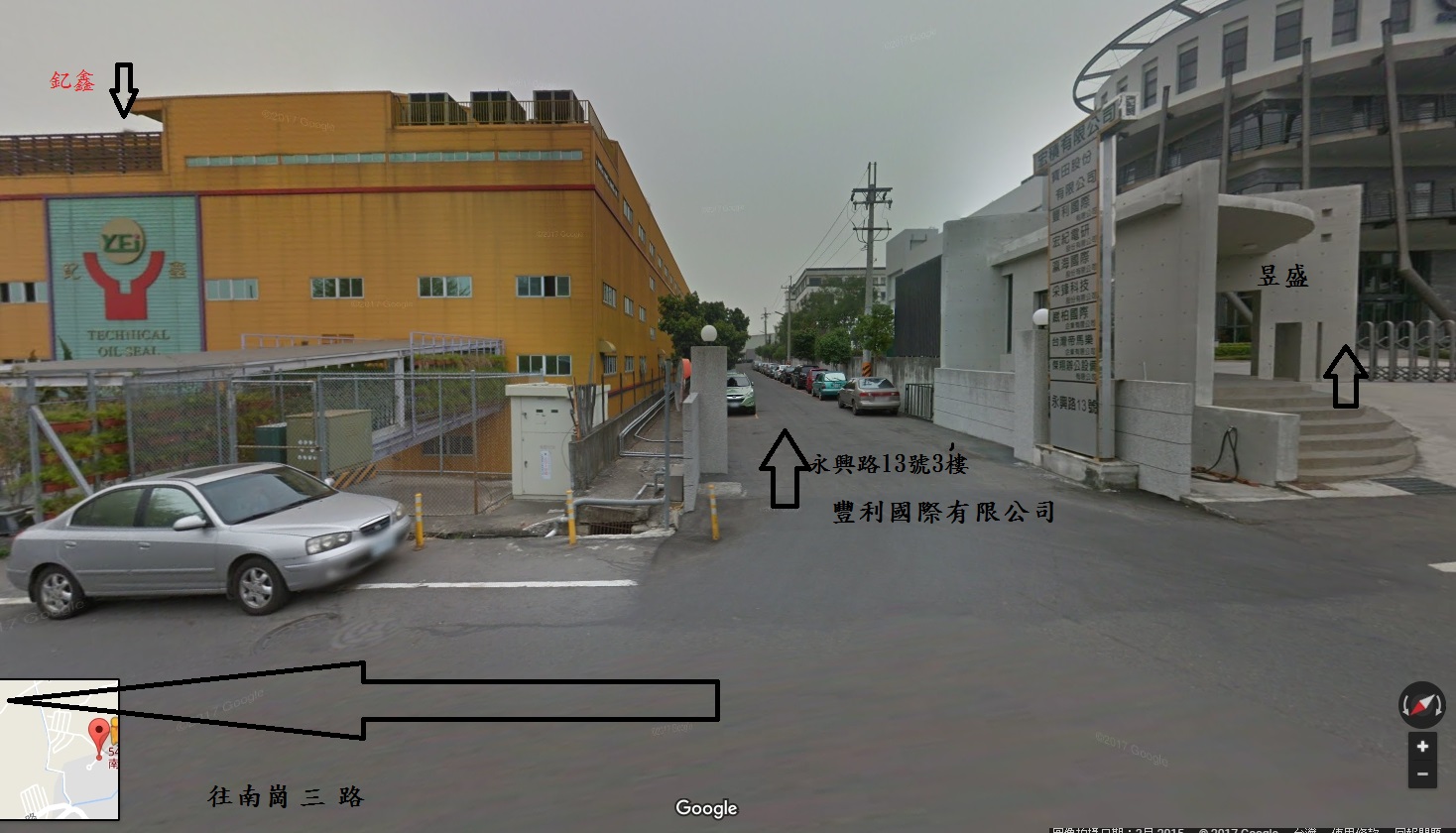 